VSTUPNÍ ČÁSTNázev moduluPalubní síť vozidla 1 teorieKód modulu23-m-3/AB86Typ vzděláváníOdborné vzděláváníTyp moduluodborný teoretickýVyužitelnost vzdělávacího moduluKategorie dosaženého vzděláníH (EQF úroveň 3)L0 (EQF úroveň 4)Skupiny oborů23 - Strojírenství a strojírenská výroba26 - Elektrotechnika, telekomunikační a výpočetní technika39 - Speciální a interdisciplinární oboryKomplexní úlohaObory vzdělání - poznámky23-68-H/01 Mechanik opravář motorových vozidelDélka modulu (počet hodin)16Poznámka k délce moduluPlatnost modulu od30. 04. 2020Platnost modulu doVstupní předpokladyZákladní znalosti elektrotechniky a Ohmova zákona získané po prvním ročníku oborů.JÁDRO MODULUCharakteristika moduluObecným cílem morulu je dosáhnout u žáka teoretických znalostí o palubní síti vozidlaOčekávané výsledky učeníŽák:rozlišuje klasickou a decentrální sít a rozezná prvky HV zástavby alternativních pohonů, vysvětlí základní normy a pravidla pro vodičevyhledá v dokumentaci potřebné informace o sestavách pojistkových boxů, vodičů, kabeláže a spínačůpopíše základní sestavu sběrnicového systému a dokáže použít souvislosti v postupech na síti, orientuje se v elektrických schématech používá v souvislosti vliv rušení na vozidlové systémyObsah vzdělávání (rozpis učiva)Palubní síť vozidla:palubní síťkabelážpojistkyrelé a pojistkové boxyspínačesběrniceodrušení Učební činnosti žáků a strategie výukyFormou teoretické výuky dosáhnout u žáka vědomostí potřebných pro zvládnutí obsahu modulu.Učební činností žáka je teoretická výuka, zápis do sešitu a studování literatury.rozezná v dokumentaci a učebních textech klasickou, decentrální a HV zástavbuvyhledává v dokumentaci potřebné informace o sestavách pojistkových boxů, vodičů, kabeláže a spínačůurčuje zásadní informace o základní sestavě sběrnicového systému a dokáže použít souvislosti v postupech na síti, orientuje se v elektrických schématechchápe vliv rušení na vozidlové systémyZařazení do učebního plánu, ročník2. ročníkVÝSTUPNÍ ČÁSTZpůsob ověřování dosažených výsledkůTest, písemná práce a ústní zkoušení:popíše při ústním zkoušení klasickou, decentrální sít a rozezná prvky HV zástavby alternativních pohonů, popíše základní normy a pravidla pro vodičev testu odpoví na otázky z dokumentace potřebné informace o sestavách pojistkových boxů, vodičů, kabeláže a spínačů nakreslí blokové schéma základní sestavy sběrnicového systému a dokáže použít souvislosti v postupech na síti, odpoví na testové otázky z elektrických schémat v písemné práci vysvětlí vliv rušení na vozidlové systémyVýsledky učení budou ověřovány:rozlišuje klasickou a decentrální sít a rozezná prvky HV zástavby alternativních pohonů, vysvětlí základní normy a pravidla pro vodiče - ověřováno ústním zkoušenímvyhledá v dokumentaci potřebné informace o sestavách pojistkových boxů, vodičů, kabeláže a spínačů - ověřováno formou testupopíše základní sestavu sběrnicového systému a dokáže použít souvislosti v postupech na síti, orientuje se v elektrických schématech - ověřováno ústním zkoušením s pomocí zpracovaného blokového schématu a formou písemné práce (test) používá v souvislosti vliv rušení na vozidlové systémy - ověřováno formou písemné práce (test)Kritéria hodnoceníAbsence do 25 %Dokáže popsat komponenty a princip:palubní sítěkabelážepojistek, relé a pojistkových boxůspínačůsběrnicodrušení V testu zvládne do úspěšnosti nad 50 %Test je složen z otázek na přiložená schémata:rozlišuje klasickou a decentrální sít a rozezná prvky HV zástavby alternativních pohonů, vysvětlí základní normy a pravidla pro vodičevyhledá v dokumentaci potřebné informace o sestavách pojistkových boxů, vodičů, kabeláže a spínačůpopíše základní sestavu sběrnicového systému a dokáže použít souvislosti v postupech na síti, orientuje se v elektrických schématechpoužívá v souvislosti vliv rušení na vozidlové systémyCelková známka za modul je průměr zkoušek.Doporučená literaturaElektrická schémata Škoda auto Ing. Bronislav Ždánský,Ing. Zdeněk Ján, PaedDr. Jindřich Kubát. Automobily 6PoznámkyPro úspěšnou realizaci výuky je vhodná učebna s projektorem, prezentace, učební pomůcky ve formě částí a komponentů palubní sítě.Obsahové upřesněníOV RVP - Odborné vzdělávání ve vztahu k RVPMateriál vznikl v rámci projektu Modernizace odborného vzdělávání (MOV), který byl spolufinancován z Evropských strukturálních a investičních fondů a jehož realizaci zajišťoval Národní pedagogický institut České republiky. Autorem materiálu a všech jeho částí, není-li uvedeno jinak, je Jan Slanina. Creative Commons CC BY SA 4.0 – Uveďte původ – Zachovejte licenci 4.0 Mezinárodní.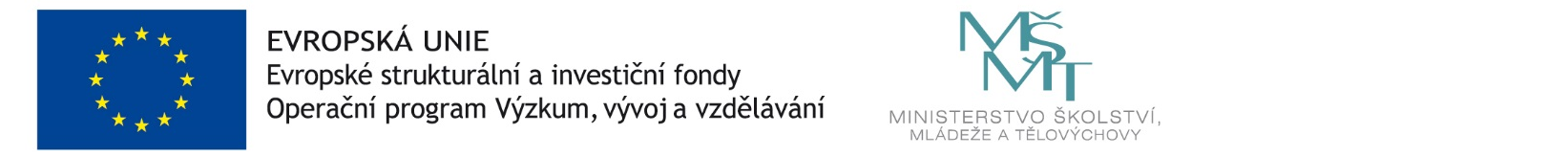 